Индивидуальное занятие .Повторение: дифференциация звуков Ч-Щ.Артикуляционная и мимическая гимнастика «Вместе с Машей»  ( презентация)Пальчиковая гимнастика «Семья бабочек» - серия «Семья пальчиков»- видео-файлА теперь давай порисуем: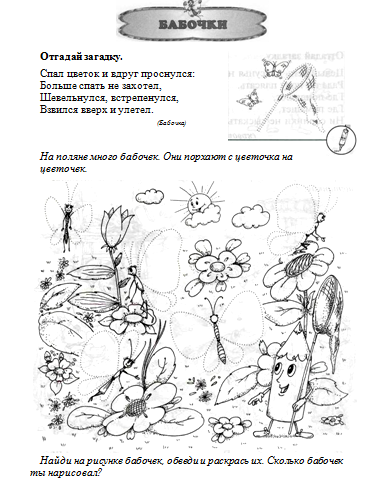 Послушай внимательно и скажи, какой общий звук в словах:Щека, Щенок, плаЩ, Щука, яЩик, леЩ, Щит……(это звук Щ).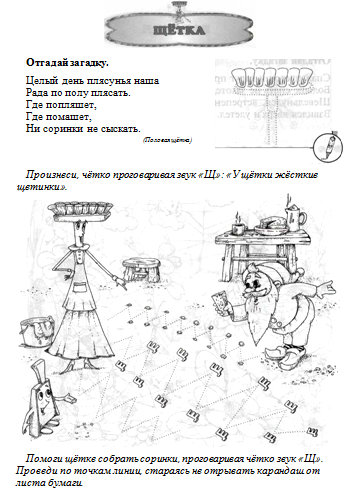 Вспомним чистоговорку:Щёткой чищу я щенка, щекочу ему бока-ЩЩЩЩ(имитация движений-развитиефантации).Художник начал рисовать картины, но половинки не дорисовал. Давай ему поможем. Дорисуй и назови слова со звуком Ч, а потом слова со звуком Щ.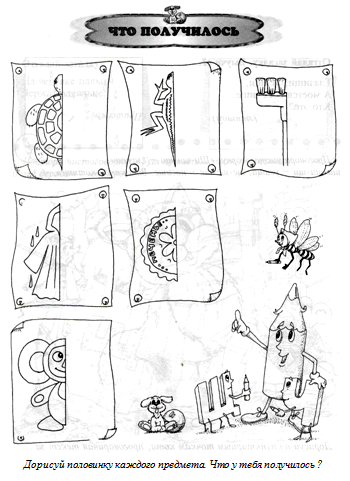 Молодец! Спасибо!